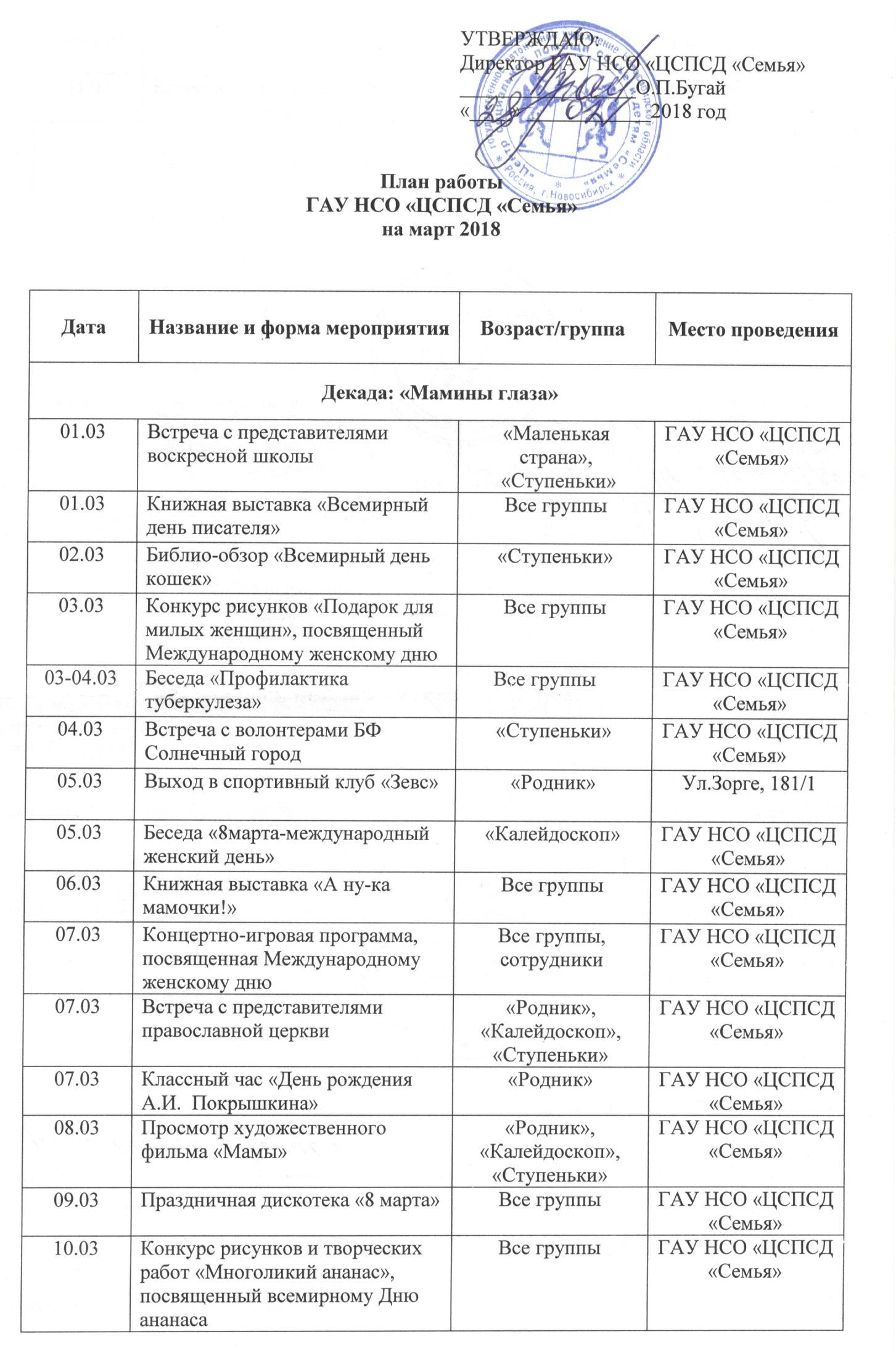 10-11.03Беседа «О вреде курения»Все группыГАУ НСО «ЦСПСД «Семья»11.03Встреча с волонтерами БФ Солнечный город«Ступеньки»ГАУ НСО «ЦСПСД «Семья»Декада: «Земля – наш общий дом»Декада: «Земля – наш общий дом»Декада: «Земля – наш общий дом»Декада: «Земля – наш общий дом»12.03Тренинг по личностному ростуКлуб Пламя Старший школьный возрастГАУ НСО «ЦСПСД «Семья12.03Выход в спортивный клуб «Зевс»«Родник»Ул.Зорге, 181/112.03Обзор «Я тоже был маленьким» (13 марта-110 лет со д. р Михалкова)«Калейдоскоп»ГАУ НСО «ЦСПСД «Семья13.03Посещение Музея СолнцаВоспитанники узнают легенды разных народов о солнце«Родник»«Ступеньки»Красный проспект 165/113.03Книжная выставка «День православной книги»Все группыГАУ НСО «ЦСПСД «Семья»14.03Выход в спортивный клуб «Зевс»«Ступеньки»Ул.Зорге, 181/114.03Информационный урок «Из истории древнерусской книжности-презентация» «Родник»ГАУ НСО «ЦСПСД «Семья»15.03Настольные игрыКлуб Авангард«Ступеньки», «Калейдоскоп»Зорге 4216.03Веселая интеллектуальная игра «Тайна одной кастрюли»«Родник»,«Калейдоскоп», «Ступеньки»ГАУ НСО «ЦСПСД «Семья»16.03Обзор «Международный день Земли» «Калейдоскоп»ГАУ НСО «ЦСПСД «Семья»17.03Конкурс рисунков «Земля – наш общий дом», посвященный всемирному часу ЗемлиВсе группыГАУ НСО «ЦСПСД «Семья»17-18.03Беседа «О вреде алкоголя»Все группыГАУ НСО «ЦСПСД «Семья»18.03Встреча с волонтерами БФ Солнечный город«Маленькая страна»ГАУ НСО «ЦСПСД «Семья»19.03Выход в спортивный клуб «Зевс»«Родник»Ул.Зорге, 181/119.03Мастер-класс «Реставрация книг»«Ступеньки»ГАУ НСО «ЦСПСД «Семья»Декада: «Мой друг-театр»Декада: «Мой друг-театр»Декада: «Мой друг-театр»Декада: «Мой друг-театр»21.03Встреча с представителями православной церкви«Родник»,«Калейдоскоп», «Ступеньки»ГАУ НСО «ЦСПСД «Семья»21.03Классный час «Повесть о настоящем человеке» (17.03-110 лет со д. р. Б. Полевого)«Родник»ГАУ НСО «ЦСПСД «Семья»21.03Выход в спортивный клуб «Зевс»«Ступеньки»Ул.Зорге, 181/123.03Библио-обзор «Сказки сибирских писателей» «Калейдоскоп»Библиотека им. А.С. Макаренко24.03Конкурс рисунков и творческих работ «Мой друг - театр», посвященный всемирному Дню театраВсе группыГАУ НСО «ЦСПСД «Семья»24-25.03Беседа «Профилактика вирусного гепатита»Все группыГАУ НСО «ЦСПСД «Семья»25.03Встреча с волонтерами БФ Солнечный город«Калейдоскоп»ГАУ НСО «ЦСПСД «Семья»26.03Выход в спортивный клуб «Зевс»«Родник»Ул.Зорге, 181/126.03Книжная выставка «Неделя детской книги»Все группыГАУ НСО «ЦСПСД «Семья»27.03Конкурс актерского мастерства, посвященный всемирному дню театраВсе группыГАУ НСО «ЦСПСД «Семья»28.03Выход в спортивный клуб «Зевс» «Ступеньки»Ул.Зорге, 181/128.03Куклы выходят на сцену» (к 85-летию Областного театра кукол, неделя детской книги) «Ступеньки»Библиотека им. А.С. Макаренко30.03Книжная выставка «Международный день птиц»Все группыГАУ НСО «ЦСПСД «Семья»31.03Конкурс рисунков и творческих работ «Первые подснежники»Все группыГАУ НСО «ЦСПСД «Семья»